МБОУ Жирновская СОШКомандир отряда ЮИДученик 6б Белимов Кирилл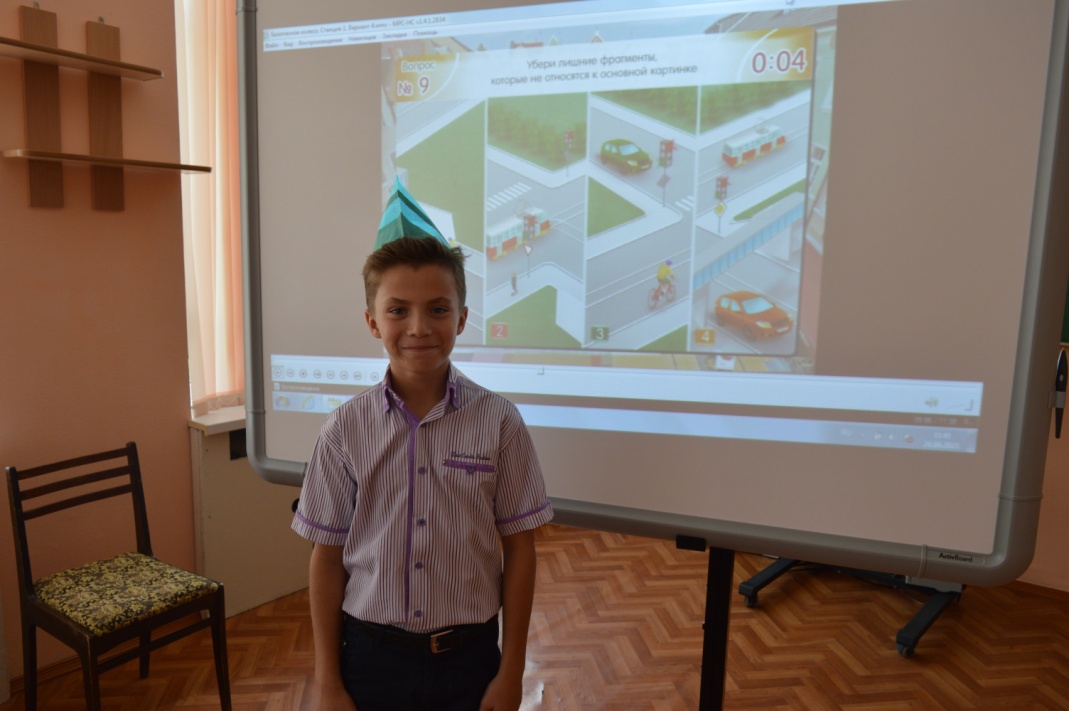 Члены отряда ЮИД.Председатель  школьной комиссии  «За безопасность дорожного движения»Заместитель директора по ВР Клименова И.И.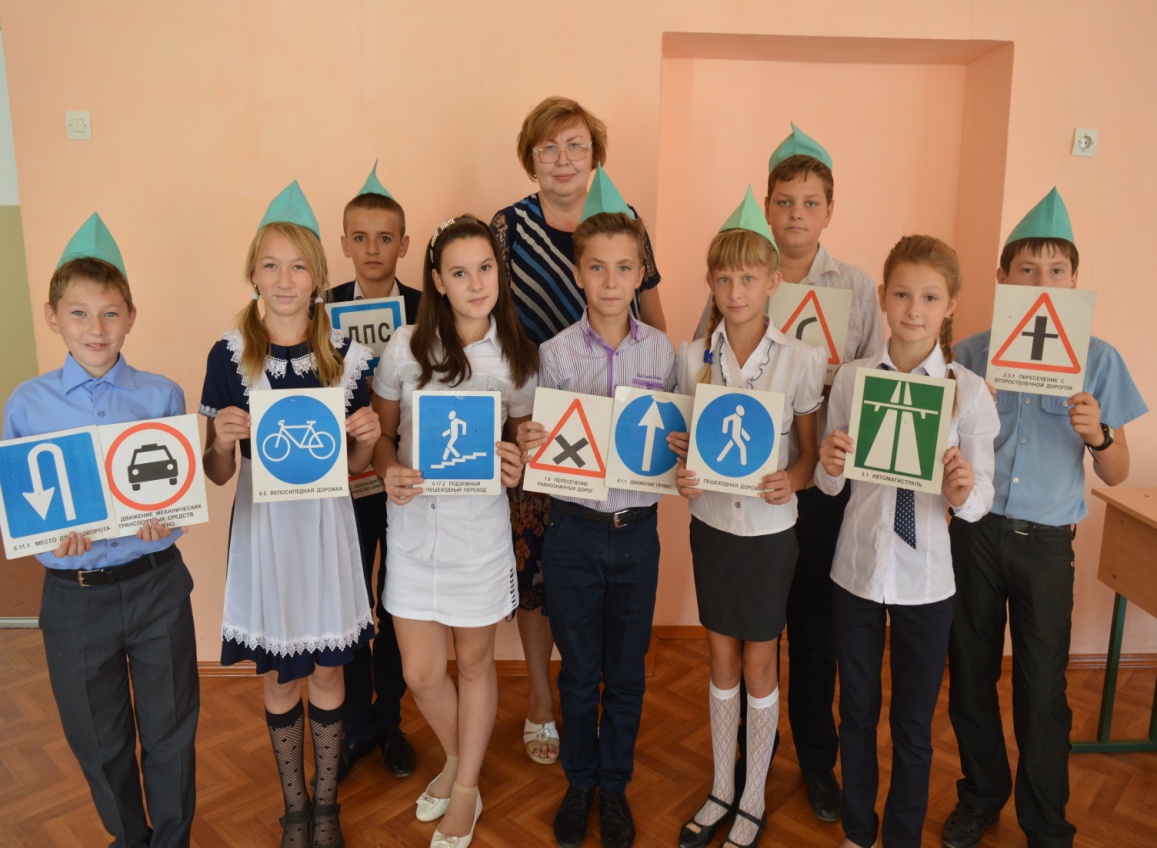 Руководитель отряда ЮИД проводит занятие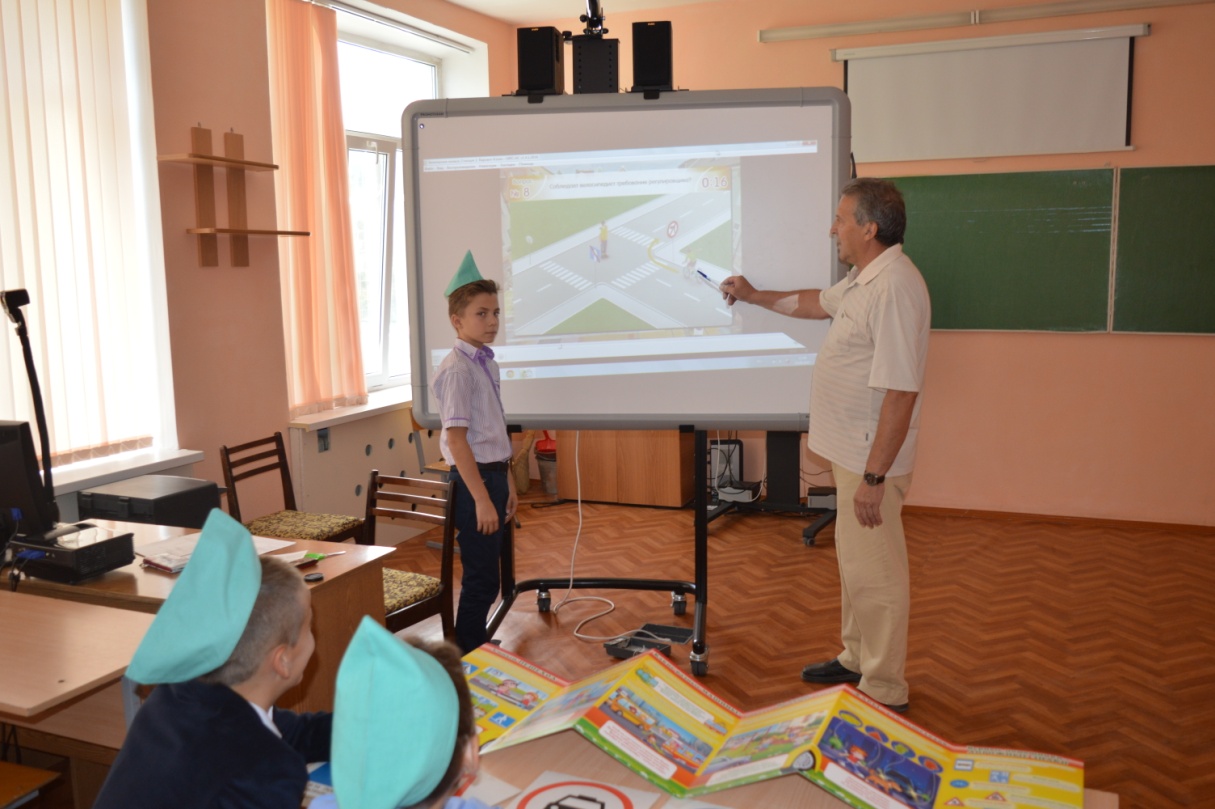 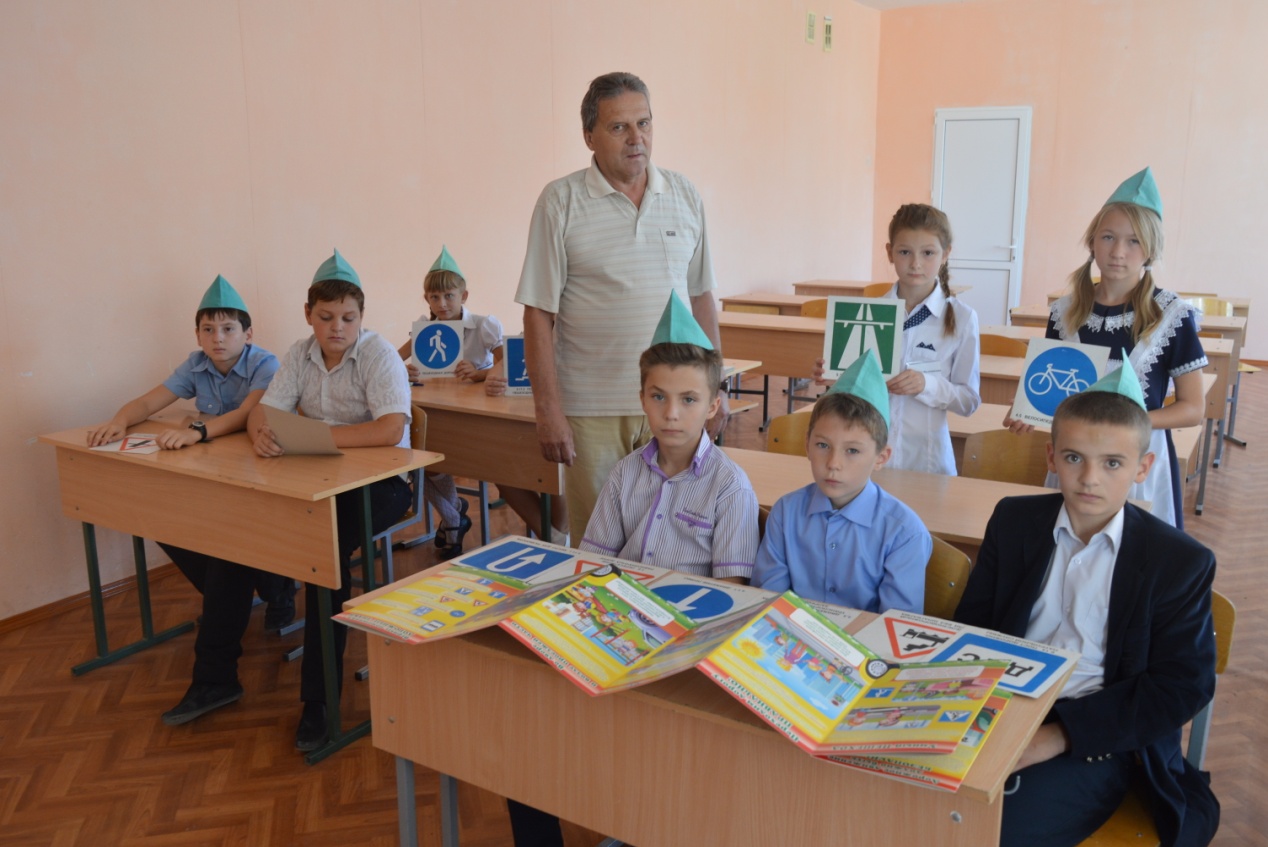 